PROIECT DIDACTIC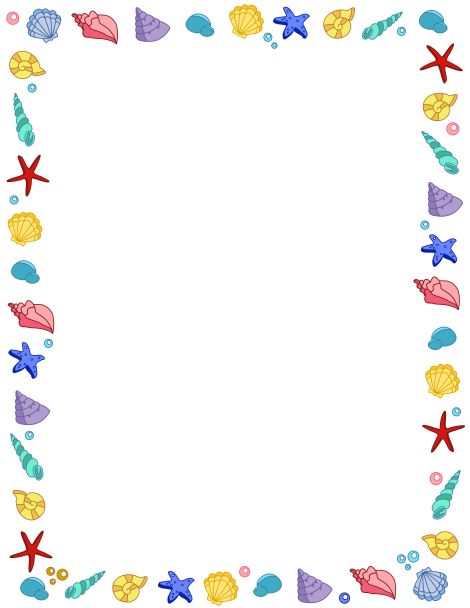 pentru jocuri și activități liber aleseData: 23.02.2023Propunător: Unitatea de învăţământ:  Nivelul/Grupa: nivel I/ grupa mijlocieTema anuală de studiu:  „Cum este, a fost și va fi aici pe Pămant?”Tema proiectului: ,,Viețuitoarele apelor” Tema săptămânii: „Lumea din adâncuri”Categoria de activitate: ALA – jocuri și activităţi liber aleseTema activității: „Rechinii furioși și flămânzi”- joc distractiv Scopul: Satisfacerea nevoii de joc și relaxare a copiilor, prin exersarea deprinderilor motrice de bază însușite,  într-un context ludic de destindere și bună dispoziție.Obiective operaţionale:să aplice regulile jocului dovedind înţelegere şi plăcere de a se juca împreună;să răspundă  în timpi reali şi cu dezinvoltură la o comandă dată;să arunce la țintă (gura rechinului) obiecte neconvenționale;să se orienteze în spațiul dat, dovedind uşurinţă în deplasare şi în folosirea materialelor puse la dispoziţie;Regula de joc: Copiii se aşază pe două rânduri, la linia marcată pe covor,  în raza vizuală a rechinilor.  La comanda educatoarei -”aruncă peștișorul” în gura rechinilor furioși și flămânzi, copiii vor încerca să arunce peștișorii, astfel încât, să nimerească gura rechinului Elemente de joc: întrecerea, supriza, comanda verbală, aplauze, mânuirea materialelor, stimulente.Strategii didactice:Metode si procedee didactice: jocul de mișcare, exercițiul, conversația, explicația, observația, demonstrația,  jocul.Material didactic: rechini, peștișori, clopoțel stimulente, calculatorForma de organizare: frontal, pe echipe.BIBLIOGRAFIE:• Curriculum pentru educație timpurie, 2019Albulescu I., Catalano H., Didactica jocurilor, Editura Didactică și Pedagogică, București, 2019 Răileanu D., Bujor L., Seredenciuc N.L., Jocuri potrivite pentru profesori inspirați și preșcolari voioși, Editura DPH, București, 2019Răileanu D., Bazele formării didactice, curs de formare pentru debutantele din învățământul preșcolar, Activitate desfășurată cu sprijinul grădinițelor „Gulliver” și „A.B.C.”, 2020,, 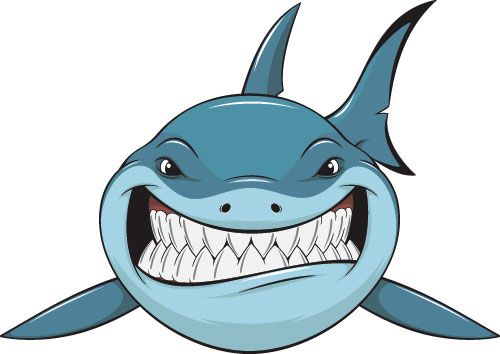 Nr.crtEtapele activitățiiConținutul activitățiiStrategii didacticeStrategii didacticeEvaluare/ Metode și indicatoriNr.crtEtapele activitățiiConținutul activitățiiMetode și procedeeMijloace de învățământEvaluare/ Metode și indicatori1. Captarea atențieiEducatoarea le propune copiilor să se distreze și să se relaxeze după toată munca depusă în timpul zilei, și îi invită să se joace împreună.  Captarea atenției se va realiza și prin prezentarea materialelor necesare desfășurării jocului.observaţiaDialogulExerciţiul motricRechiniiPeștișori2.Anunţarea temei şi a obiectivelorSe va anunța titlul jocului „Rechinii furioși și flămânzi”- joc distractiv Expunerea Explicația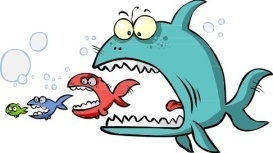 3.Prezentarea optimă a conţinutului şi dirijarea învăţăriiJocul : „Rechinii furioși și flămânzi” a) Explicarea și demonstrarea jocului distractiv:Copiii  sunt organizaţi pe două şiruri, lanţ de braţe, cu faţa spre centru. Se solicită celor două echipe să-și găsească un nume pentru echipa lor.  În fața lor, la o anumită distanţă, vor fi amplasați doi rechini pentru aruncarea peștișorilor aflați pe o suprafaţă albastră (marea), în faţa  fiecărei echipe la linia de start.Se va explica şi se va demonstra jocul,„Rechinii furioși și flămânzi”: La semnalul clopoţelului, câte un copil numit din fiecare echip, va lua câte un peștișor din ,,mare”, pe care-l va arunca în ,,gura rechinului”. După aruncarea petișorilor copiii vor merge la capătul șirului.  Jocul continuă până ce  toţi copiii vor arunca cel puţin câte doi peștișori.La finalul jocului, participanții  din cele două echipe sunt rugați să numere peștișorii adunați în gura rechinilor, pentru a se decide ce echipă a câştigat. b) Jocul de probă Va fi desfășurat cu ajutorul a doi copii, câte unul din fiecare echipă; se vor face anumite precizări pentru copii, conforme momentului.c) Desfășurarea propriu-zisă a jocului distractiv.Se va urmări derularea acțiunii de joc şi respectarea regulii jocului, interrelaționarea și comunicarea dintre copii.Jocul poate fi desfăşurat de 2 ori.La finalul jocului se va număra peștișorii; se aplaudă, manifestându-se bucuria încercărilor reuşite. Indiferent de statistică se consideră ambele echipe câştigătoare.d) Complicarea joculuiGurile rechinilor  în care copiii aruncă peștișorii vor  fi mutate astfel încât aceştia să depună mai mult efort ca să nimerească ţinta (gura rechinului).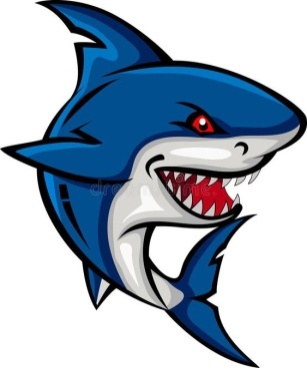 ExplicațiaDemonstraţia ExerciţiulJoculExercițiulExerciţiul motricExplicațiaDemonstraţia ExerciţiulRechiniiPeștișoriProbă practică:Respectarea regulilor jocului și executarea corectă a acțiunilor cerute de jocProbă practică:Aplicarea în timp real a sarcinii şi a regulii de joc Proba practică:Numărul peștișorilor aruncați în gura rechinilor;Orientarea în spaţiul dat:Viteza de reacție.Observarea sistematică a comportamentuluicopiilor4.Evaluare      Activitatea se încheie cu aprecieri generale şi individuale privind comportamentul copiilor în cadrul activităţii.      Antrenarea copiilor în autoevaluarea şi evaluarea rezultatelor activităţii desfăşurate.ConversațiastimulenteAutoevaluarea;Aprecierea verbală.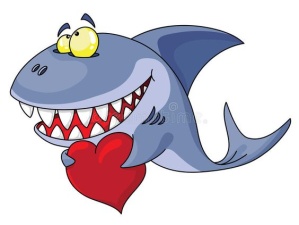 